  SOMMERTREFF 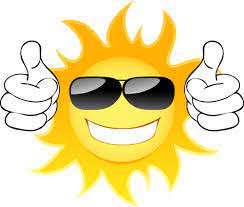 Lørdag 1. august kl. 13.00 - 16.00, arrangerer Holden hytteeierforening  sommertreff 2020 på Røde Kors hytta.Salg av rømmegrøt m/blings og saft.Pølser m/brød, lompe. Kaffe, brus og kaker.                                     Loddsalg. Vi tar vipps 😉 Inntekten går til løypekjøring.              VELKOMMEN 😊VIS HENSYN I FORHOLD TIL GJELDENE KORONA TILTAK! 